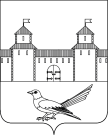 от 15.03.2017 № 449-пОб уточнении адреса (местоположения)земельного участка	Руководствуясь статьей 7 Земельного кодекса Российской Федерации от 25.10.2001  №136-ФЗ, статьей 16 Федерального закона от 06.10.2003 №131-ФЗ «Об общих принципах организации местного самоуправления в Российской Федерации», приказом Министерства экономического развития Российской Федерации от 01.09.2014 №540 «Об утверждении классификатора видов разрешенного использования земельных участков», статьями 32, 35, 40 Устава  муниципального образования Сорочинский городской округ Оренбургской области, кадастровым паспортом  земельного участка от25.05.2011  №56/11-73849 и поданной служебной запиской от отдела по управлению муниципальным имуществом и земельным отношениям администрации Сорочинского городского округа Оренбургской области от 14.03.2017 №715-01/182, администрация Сорочинского городского округа Оренбургской области постановляет:Уточнить адрес (местоположение) земельного участка с кадастровым номером 56:30:0405001:22, и считать его следующим: Российская Федерация, Оренбургская область, Сорочинский городской округ, земельный участок расположен в юго-восточной части кадастрового квартала 56:30:0405001; вид разрешенного использования земельного участка: сельскохозяйственное использование. Категория земель: земли сельскохозяйственного назначения.Контроль за исполнением настоящего постановления возложить на главного архитектора муниципального образования Сорочинский городской округ Оренбургской области  Крестьянова А.Ф.Настоящее постановление вступает в силу со дня подписания и подлежит размещению на Портале муниципального образования Сорочинский городской округ.Глава муниципального образования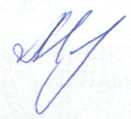 Сорочинский городской округ                                                   Т.П. Мелентьева	Разослано: в дело, прокуратуре, Управлению архитектуры, ОУИАдминистрация Сорочинского городского округа Оренбургской областиП О С Т А Н О В Л Е Н И Е